John Horn High SchoolJaguar Band2021 Marching Dates (Dates and times subject to change!)April 26-29  		Band Leadership, 					4-6pm			Leadership resumes due April 30.May 1			Motion Camp 1						9am-12			EveryoneMay 3-7		Color Guard Camp/Auditions Small Gym			4-6:30pmMay 10-13		First Steps Marching Camp, Soccer Field			4-6pm			EveryoneMay 12			PARENT MEETING (ALL PARENTS)			6:30pm (Auditorium)Mar 22			Motion Camp 2       					9am-12			EveryoneJune 7-9		Music Camp						9am-12			Winds onlyJune 28-30		Music Camp						9am-12			Winds onlyJuly 12-16		Percussion Camp					8am-4pmJuly 19			Leadership Day						9am-3pmJuly 20-21		Leadership, Freshmen, New Marchers			8am-10amJuly 26-30		BAND CAMP						7:30-10:30am, 12:30-3:30pmJuly 31			Upper Classmen Member Registration/Uniform Day	Senior Girls 9-10			*Sophmores that have marched last year may attend 	Senior Boys 10-11			 this day.						Junior Girls 11-12										Junior Boys 12-1Aug 2-6			BAND CAMP						7:30-10:30am, 4:30-6:30pm, 7-9pmAug 7			Soph/Fresh Member Registration/Uniform Day		Soph Girls/Boys 9-11am										Fresh Girls/Boys 12-3pmAug 9			BAND CAMP						7:30-10:30amAug 9			PARENT PREVIEW					7pm- Berry StadiumAug 10			BAND CAMP WRAP UP					8-9:30am, 10am Teacher ConcertFreshman Percussion sign up for 5661 and 5671. All other freshmen sign up for 5621 and 5631.Athletic physicals will be required by August 1st. Many local “Care Now” or Emergency Clinics will do low cost physicals for you. I will post the form on the Band App and Jaguarband.com. If you are in athletics, just bring us a copy of your physical- no need to get two.In case of inclimate weather, we will still meet at Horn and work inside.Wear your maskColor Guard, Percussion, Sectional times will be added TBA.Dress comfortably- Athletic shoes only- NO crocks, uggs, etc.Wear sunscreen, sunglasses, hats, bright clothes.Have a large water jug. Refills may not be available.Please have your instrument in working order before band camp!Sign up for the Jaguar Band Google Classroom to see announcements, download music and much, much more! Classroom code- w3k6qgl https://classroom.google.com/c/NTU1MTU0NDYwMDha?cjc=w3k6qglJoin the “Band App” and get all of the announcements throughout the year- Click the QR code- 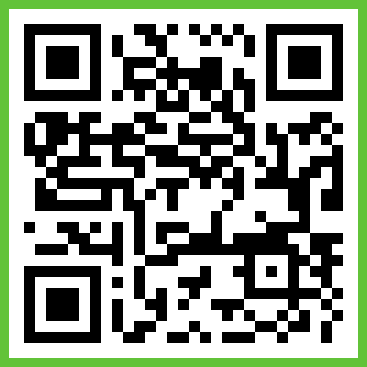 